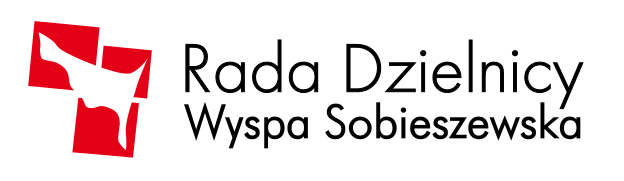               80-680  Gdańsk – Wyspa Sobieszewska, ul. Turystyczna 3                                                    Szanowna/-y Pan/-i                                                     ………………………………….                    Na podstawie §13 ust.3  Statutu  Dzielnicy Wyspa Sobieszewska stanowiącego załącznik nr 1 do Uchwały nr LII/1184/2014 Rady Miasta Gdańska  z dnia 24 kwietnia 2014 roku w sprawie uchwalenia Statutu Dzielnicy Wyspa Sobieszewska (Dz. Urz. Woj. Pomorskiego z 30.05.2014 roku,poz. 2017 z pózn. zm.)                                                  zwołuję  obrady IX Sesji Rady Dzielnicy Wyspa Sobieszewska w dniu 5 listopada 2019 roku (wtorek) o godz. 17.00 z następującym porządkiem obrad:1. Sprawy regulaminowe      - otwarcie Sesji,    - stwierdzenie o zdolności do podejmowania ważnych uchwał 2.  Podjęcie Uchwały nr IX /24/2019 Rady Dzielnicy Wyspa Sobieszewska     w sprawie uchylenia Uchwały nr VIII/23/2019 w sprawie zmiany uchwały     Rady Dzielnicy nr IV/16/2019 z dnia 21 maja 2019 roku w sprawie     rozdysponowania środków budżetowych na realizację zadań statutowych     Dzielnicy Wyspa Sobieszewska.      Referuje: Przewodniczący Zarządu. 3.  Podjęcie Uchwały nr IX /25/2019 Rady Dzielnicy Wyspa Sobieszewska     w sprawie zmiany uchwały Rady Dzielnicy nr IV/16/2019 z dnia 21 maja     2019 roku w sprawie rozdysponowania środków budżetowych na realizację     zadań statutowych Dzielnicy Wyspa Sobieszewska.      Referuje: Przewodniczący Zarządu.  4. Zajęcie stanowiska o aktualności wniosków Rady Osiedla Wyspa     Sobieszewska;      - z dnia 11.09.2012 o zmianę mpzp dla stref 094, 096, 096a, 099 w rejonie        ul. Narcyzowej i Kwiatowej dot. zmiany przeznaczenia z mieszkaniowego na        mieszkaniowo-usługowe     - z dnia 24.04.2014 o zmianę m.p.z.p. z 1999 r celem umożliwienia budowy       wieży widokowej w terenach leśnych 176-61 wraz z dojściem pieszym     Referują: przewodniczący zarządu. 5. Dyskusja, wolne wnioski i oświadczenia. 6. Zakończenie sesji.